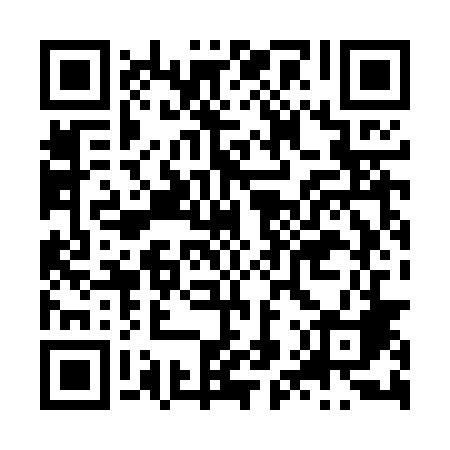 Ramadan times for Markowo, PolandMon 11 Mar 2024 - Wed 10 Apr 2024High Latitude Method: Angle Based RulePrayer Calculation Method: Muslim World LeagueAsar Calculation Method: HanafiPrayer times provided by https://www.salahtimes.comDateDayFajrSuhurSunriseDhuhrAsrIftarMaghribIsha11Mon4:054:056:0411:503:395:385:387:2912Tue4:034:036:0211:503:405:395:397:3113Wed4:004:005:5911:503:425:415:417:3314Thu3:573:575:5711:493:445:435:437:3515Fri3:553:555:5411:493:455:455:457:3816Sat3:523:525:5211:493:475:475:477:4017Sun3:493:495:4911:493:485:495:497:4218Mon3:463:465:4711:483:505:515:517:4419Tue3:443:445:4411:483:515:535:537:4620Wed3:413:415:4211:483:535:555:557:4821Thu3:383:385:4011:473:545:565:567:5122Fri3:353:355:3711:473:565:585:587:5323Sat3:323:325:3511:473:576:006:007:5524Sun3:293:295:3211:473:596:026:027:5825Mon3:263:265:3011:464:006:046:048:0026Tue3:233:235:2711:464:026:066:068:0227Wed3:203:205:2511:464:036:086:088:0528Thu3:173:175:2211:454:046:106:108:0729Fri3:143:145:2011:454:066:116:118:0930Sat3:113:115:1711:454:076:136:138:1231Sun4:084:086:1512:445:097:157:159:141Mon4:054:056:1212:445:107:177:179:172Tue4:024:026:1012:445:117:197:199:193Wed3:583:586:0712:445:137:217:219:224Thu3:553:556:0512:435:147:237:239:245Fri3:523:526:0312:435:157:247:249:276Sat3:483:486:0012:435:177:267:269:307Sun3:453:455:5812:425:187:287:289:328Mon3:423:425:5512:425:197:307:309:359Tue3:383:385:5312:425:217:327:329:3810Wed3:353:355:5012:425:227:347:349:41